Методики Е.А. Стребелевой для обследования детей 1-3 летВозраст детей от 1 до 2 летПринеси мяч.Проведение обследования: взрослый катит мяч по ковру мимо ребенка и просит его принести мяч. Игра повторяется два-три раза.Обучение: если ребенок не идет за мячом, взрослый берет мяч сам и подает его ребенку. После того как ребенок подержал мяч в руках, взрослый просит прокатить мяч: «Кати мяч!» Для каждого задания есть критерии бальных оценок, которые суммируются.1 балл – ребенок не начал сотрудничать даже после обучения и ведет себя неадекватно (кусает руки, хватает за лицо себя или взрослого, идет в другую сторону от мяча и т.д.);2 балла – ребенок идет вместе с взрослым к мячу, пытается взять его руками, хотя удержать его не может;3 балла – ребенок идет к мячу, берет его, но удержать в руках при ходьбе не может, либо стоит и держит его в руках, либо идет с мячом и роняет его;4 балла – ребенок сразу начал сотрудничать.Каталка.Проведение обследования: взрослый показывает, как можно катать впереди себя каталку. Затем предлагает ребенку сделать так же. В случаях затруднения действия выполняются совместно с взрослым.1 балл – ребенок действует неадекватно в ситуации обучения, нет стремления к совместным действиям;2 балла – ребенок задачу принимает, выполняет совместно с взрослым, но на самостоятельный способ выполнения не переходит, нет целенаправленных действий;3 балла – ребенок задание принимает, соглашается на совместное выполнение с взрослым, после обучения отмечается целенаправленность в действиях;4 балла – ребенок задание принимает и самостоятельно его выполняет.Игра «Ку-ку».Проведение обследования: перед ребенком ставят экран и предлагают поиграть с куклой. Взрослый показывает куклу с одной стороны ширмы и одновременно произносит: «Ку-ку», вызывая ребенка на общение с куклой. Затем снова показывает куклу с другой стороны экрана и так же одновременно произносит: «Ку-ку». Так повторяется три раза. На четвертый раз взрослый произносит: «Ку-ку», а появление куклы задерживается. В это время у ребенка появляется реакция “ожидания” куклы (вытягивает или наклоняет голову), после чего появляется кукла. Игра повторяется до 6 раз.1 балл – ребенок не начал сотрудничать даже после обучения, ведет себя неадекватно (машет руками, хватает экран и т.д.);2 балла – ребенок фиксирует взор на игрушке с одной стороны экрана и не переводит его на другую сторону, у него есть восприятие игрушки, но нет психологического новообразования – представления;3 балла – ребенок фиксирует взор на игрушке, переводит его на другую сторону экрана, он ожидает игрушку (наклоняет голову) только при 5-6 предъявлении игрушки;4 балла – ребенок охотно принимает игру, улыбается, активно фиксирует взгляд на игрушке, активно начинает ожидать игрушку с четвертого предъявления.Пирамидки: из шаров (с одного года шести месяцев – из колечек).Проведение обследования: взрослый на глазах у ребенка снимает шары (колечки) со стержня и кладет их на поднос. Затем предлагает ребенку собрать пирамидку, надеть шары (колечки).Обучение: взрослый дает другую пирамидку ребенку, просит его снимать, а затем надевать шары (колечки) на стержень, выполняя все действия по подражанию, обращая внимание на то, что в шарах (колечках) есть дырочки и их можно надевать на стержень. При затруднениях надо использовать совместные действия взрослого и ребенка.1 балл – ребенок не берет в руки колечки и ведет себя неадекватно после обучения;2 балла – ребенок выполняет действия совместно с взрослым;3 балла – ребенок подражает действиям взрослого;4 балла – ребенок понимает и принимает задание, действует по показу.Доска Сегена: две формы (с одного года шести мес. – три формы).Проведение обследования: взрослый на глазах у ребенка вынимает фигурки из прорезей доски и перемешивает их. Затем просит ребенка вставить фигурки в соответствующие прорези.Обучение: взрослый подносит круглую фигурку к квадратной прорези и говорит: «Попробуем сюда. Нет, не подходит. Попробуем в другую прорезь, подходит». Затем предлагает ребенку действовать самостоятельно. В случаях затруднения используют совместные действия.1 балл – ребенок действует неадекватно, не готов к совместным действиям с взрослыми;2 балла – ребенок принимает задание, но выполняет его только при совместных действиях с взрослыми;3 балла – ребенок принимает задание, действует правильно только после показа и объяснения взрослого;4 балла – ребенок принимает и выполняет задание самостоятельно.Разложи игрушки: выбор из двух (с одного года шести мес. до двух лет – выбор из трех).Проведение обследования: взрослый ставит перед ребенком два подноса, кладет на один матрешку, а на другой – елочку, Затем просит ребенка разложить игрушки в таком же порядке. В случаях затруднения взрослый показывает и объясняет: «Сюда надо класть матрешки, а сюда – елочки».1 балл – ребенок задание не принимает, действует неадекватно даже в условиях обучения;2 балла – ребенок принимает задание, но не дифференцирует предметы по функциональному признаку, раскладывает предметы без учета их свойств;3 балла – ребенок принимает задание, но выполняет только после обучения;4 балла – ребенок принимает и самостоятельно выполняет задание по образцу.Построй башню.Проведение обследования: взрослый дает ребенку четыре кубика и просит его по подражанию строить башню. В случаях затруднений взрослый использует сначала совместные действия, а затем предлагает снова выполнить задание по подражанию.1 балл – ребенок действует неадекватно;2 балла – ребенок расставляет кубики не вертикально, а горизонтально, т.е. не может подражать;3 балла – ребенок принимает задание и выполняет его по подражанию действиям взрослого;4 балла – ребенок принимает и выполняет задание по показу взрослого.Возьми игрушку: выбор из двух (с одного года шести мес.  до двух лет – выбор из трех).Проведение обследования: взрослый дает ребенку по очереди неваляшку, показывая, как она звучит при легком толкании, и произнося: «Это ляля», а затем – паровозик, показывая, как он едет и гудит: «Ту-ту». Затем ставит игрушки на некотором расстоянии от ребенка и друг от друга и просит взять одну из игрушек: «Покажи лялю, возьми лялю». После того как ребенок поиграл с неваляшкой, взрослый просит взять паровозик и сказать, как он гудит. В случаях затруднения взрослый повторяет обучение два-три раза.1 балл – ребенок действует неадекватно даже после обучение;2 балла – ребенок тянется к любой игрушке;3 балла – ребенок хорошо дифференцирует две игрушки после обучения;4 балла – ребенок сразу выполняет инструкцию и может повторить: «Ляля», «Ту-ту» – соответственно игрушкам.Найди картинку: выбор из двух (с одного года шести мес.  до двух лет – выбор из трех).Проведение обследования: взрослый показывает игрушку (собачку) и говорит: «Это собачка, гав, гав». Ставит недалеко от ребенка. Показывает кошку: «Это киса, мяу, мяу». Ставит кошку рядом с собачкой. Затем показывает ребенку картинку с изображением кошки и спрашивает: «Кто это? Положи картинку к игрушке». Если ребенок задание выполнил верно, эту картинку убирают и дают картинку с изображением собачки, спрашивая: «Кто это?» В случаях затруднения взрослый подносит картинку к игрушке, показывает указательным жестом и говорит: «Это собачка и это собачка. Это кошечка и это кошечка». Соотнесение проводится не более двух-трех раз.1 балл – ребенок не понимает задания и действует неадекватно в условиях обучения;2 балла – ребенок принимает задание, но самостоятельно не понимает принцип соотнесения картинки с игрушкой (кладет одну картинку на другую), после обучения не переходит на адекватное выполнение задания, звукоподражания нет;3 балла – ребенок принимает задание, но сначала путает картинку и игрушку, после обучения задание выполняет верно, но звукоподражания нет;4 балла – ребенок принимает задание, сразу понимает и правильно его выполняет, в активе имеется звукоподражание.Покатай куклу (с одного года до одного года шести мес.).Проведение обследования: взрослый показывает ребенку тележку и сажает в нее куклу (или матрешку). Везет тележку и говорит: «Покатаем лялю. Теперь привяжем тесемку к тележке и покатаем лялю». В случаях затруднения взрослый обучает ребенка, используя совместные действия.1 балл – ребенок задание не принимает, действует неадекватно в условиях обучения;2 балла – ребенок задание принимает, но не может действовать с помощью тесемки, после обучения катает тележку, не используя тесемку;3 балла – ребенок задание принимает, может действовать по подражанию, но действия с тесемкой одноразовые, нецеленаправленные;4 балла – ребенок задание принимает, действует по подражанию соответственно действиям взрослого, используя тесемку.Возраст детей от 2 до 3 летЛови шарик. Проведение обследования: педагог кладет шарик на желобок и просит ребенка: «Лови шарик!» Затем поворачивает желобок и просит прокатить шарик по желобку: «Кати!» Взрослый ловит шарик. Так повторяется четыре раза.1 балл – ребенок не начал сотрудничать даже после обучения и ведет себя неадекватно (бросает шарик, берет в рот и т.д.);2 балла – ребенок обучился и начал сотрудничать, пытается катить и ловить шарик, но это не всегда удается практически;3 балла – ребенок самостоятельно начал сотрудничать, но поймать шарик не всегда удается из-за моторных трудностей; после обучения результат положительный;4 балла – ребенок сразу начал сотрудничать с взрослым, успешно ловит и катит шарик.Спрячь шарик.Проведение обследования: перед ребенком кладут две (три) коробочки, разные по величине, и крышки к ним, расположенные на некотором расстоянии от коробочек. Взрослый кладет большой шарик в большую коробочку, а маленький шарик – в маленькую коробочку и просит ребенка накрыть коробки крышками, спрятать шарики. При этом ребенку не объясняют, какую крышку надо брать. Задача заключается в том, чтобы ребенок догадался сам, какой крышкой надо закрыть соответствующую коробку. Если ребенок подбирает крышки неверно, взрослый показывает и объясняет: большой крышкой закрывают большую коробку, а маленькой крышкой – маленькую. Далее предлагается выполнить задание самостоятельно.1 балл – ребенок не понял задания, не стремится к цели; после обучения задания не понял;2 балла – ребенок не понял задание; после обучения стремится к достижению цели, но у него нет соотносящих действий; к конечному результату безразличен; самостоятельно задание не выполняет;3 балла – ребенок сразу принял задание, но трудности возникли при выполнении соотносящих действий (не смог соотнести уголки крышки с коробочкой); заинтересован в результате своей деятельности; после обучения задание выполняет;4 балла – ребенок сразу понял задание; выполнил задание и при этом использовал соотносящие действия; заинтересован в конечном результате.Разборка и складывание матрешки: двухсоставная (трехсоставная).Проведение обследования: взрослый дает ребенку двухсоставную (трехсоставную) матрешку и просит ее раскрыть. Если ребенок не начинает действовать, то взрослый раскрывает матрешку и просит ее собрать. В случаях затруднения взрослый берет еще одну матрешку, раскрывает ее, обращая внимание ребенка на матрешку-вкладыш, просит его сделать то же со своей матрешкой (раскрыть ее). Далее взрослый, используя указательный жест, просит ребенка спрятать маленькую матрешку в большую. Далее предлагается ребенку выполнить задание самостоятельно.1 балл – ребенок не научился складывать матрешку; после обучения самостоятельно действует неадекватно: берет в рот, кидает, стучит, зажимает ее в руке и т.д.;2 балла – ребенок выполняет задание в условиях подражания действиям взрослого; самостоятельно задание не выполняет;3 балла – ребенок принял и понял задание, но выполняет его после помощи взрослого (указательный жест или речевая инструкция); понимает, что конечный результат достигнут; после обучения самостоятельно складывает матрешку;4 балла – ребенок сразу принял и понял задание; выполняет его самостоятельно; отмечается наличие соотносящих действий; заинтересован в конечном результате.Разборка и складывание пирамидки: из трех колец (четырех колец).Проведение обследования: взрослый предлагает ребенку разобрать пирамидку. Если ребенок не начинает действовать, взрослый начинает подавать ему кольца по одному, каждый раз указывая жестом, что кольца нужно надеть на стержень, затем предлагает выполнить задание самостоятельно.1 балл – ребенок действует неадекватно: даже после обучения пытается надеть колечки на стержень, закрытый колпачком, разбрасывает колечки, зажимает их в руке и т.п.;2 балла – ребенок принял задание; при сборке не учитывает размеры колец. После обучения нанизывает кольца, но размер колец по-прежнему не учитывает, не определена ведущая рука; нет согласованности действий обеих рук; к конечному результату своих действий безразличен;3 балла – ребенок сразу принимает задание, понимает его, но нанизывает колечки на стержень без учета их размеров; после обучения задание выполняет безошибочно; определена ведущая рука, но согласованность действий рук не выражена; адекватно оценивает результат;4 балла – ребенок сразу самостоятельно разбирает и собирает пирамидку с учетом размеров колец; определена ведущая рука; имеется четкая согласованность действий обеих рук; заинтересован в конечном результате.Парные картинки: две (четыре) пары.Проведение обследования: перед ребенком кладут две предметные картинки. Точно такая же пара картинок находится в руках у взрослого. Взрослый указательным жестом соотносит их между собой, показывая при этом, что у него и у ребенка картинки одинаковые. Затем взрослый закрывает свои картинки, достает одну из них и, показывая ее ребенку, просит показать такую же. В случае затруднения ребенку показывают, как надо соотносить парные картинки: «Такая у меня, такая же и у тебя», при этом используется указательный жест.1 балл – ребенок после обучения продолжает действовать неадекватно: переворачивает картинки, не фиксирует взгляд на картинке, пытается взять картинку у взрослого и т.д.;2 балла – ребенок понимает задание, но выполнить сразу не может; в процессе обучения сличает парные картинки; к оценке своей деятельности безразличен, самостоятельно задание не выполняет;3 балла – ребенок сразу понимает условия задания; допускает одну ошибку, после обучения действует уверенно; понимает, что конечный результат достигнут;4 балла – ребенок сразу понял задание и уверенно сличает парные картинки; заинтересован в конечном результате.Цветные кубики.Проведение обследования: перед ребенком ставят два (четыре) цветных кубика и просят показать такой, какой находится в руке у взрослого: «Возьми кубик такой, как у меня». Затем взрослый просит показать: «Покажи, где красный, а теперь – где желтый». Затем ребенку предлагают поочередно назвать цвет каждого кубика: «Назови, какого цвета этот кубик». Если ребенок не различает цвета, то взрослый обучает его. В тех случаях, когда ребенок различает цвета, но не выделяет по слову, его учат выделять по слову два цвета, повторив при этом название цвета два-три раза. После обучения снова проверяется самостоятельное выполнение задания.1 балл – ребенок не различает цвета даже после обучения;2 балла – ребенок сличает два цвета, но не выделяет цвет по слову даже после обучения, безразличен к конечному результату;3 балла – ребенок сличает и выделяет цвет по слову; проявляет интерес к результату;4 балла – ребенок сличает цвета, выделяет их по слову, называет основные цвета, заинтересован в конечном результате.Разрезные картинки: из двух частей (трех частей).Проведение обследования: взрослый показывает ребенку две или три части разрезанной картинки и просит сложить целую картинку: «Сделай целую картинку». Если ребенок не может правильно соединить части картинки, взрослый показывает целую картинку и просит сделать из частей такую же. Если и после этого ребенок не справляется с заданием, взрослый сам накладывает часть разрезной картинки на целую и просит его добавить другую. Затем предлагает ребенку выполнить задание самостоятельно.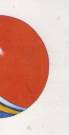 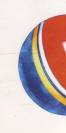 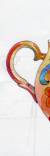 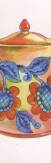 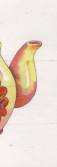 1 балл – ребенок после обучения действует неадекватно: не пытается соотнести части разрезной картинки друг с другом;2 балла – ребенок складывает разрезную картинку при помощи взрослого; к конечному результату безразличен, самостоятельно сложить картинку не может;3 балла – ребенок сразу понимает задание, но складывает картинку при помощи взрослого; после обучения складывает картинку самостоятельно; понимает, что конечный результат положительный;4 балла – ребенок понимает задание, самостоятельно складывает разрезную картинку, заинтересован в конечном результате.Конструирование из палочек: «молоточек» (из двух палочек) или «домик» (из трех палочек).Проведение обследования: перед ребенком строят из палочек фигурку «молоточек» или «домик» и просят его сделать так же: «Построй, как у меня». Если ребенок по показу не может создать «молоточек», взрослый просит выполнить задание по подражанию: «Смотри и делай, как я». Затем снова предлагает ребенку выполнить задание по образцу.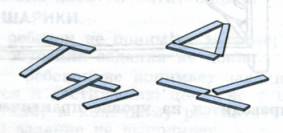 1 балл – ребенок после обучения продолжает действовать неадекватно: бросает палочки, кладет их рядом, машет ими; безразличен к результату;2 балла – ребенок после обучения пытается строить фигуру, но соответствие образцу не достигается; к конечному результату безразличен;3 балла – ребенок правильно понимает задание, но строит “молоточек” только после подражания действиям взрослого, заинтересован в конечном результате;4 балла – ребенок правильно выполняет предложенное задание по образцу, заинтересован в конечном результате.Достань тележку (скользящая тесемка).Проведение обследования: перед ребенком на другом конце стола находится тележка, до которой он не может дотянуться рукой. В зоне досягаемости его руки находятся два конца тесемки, которые разъединены между собой на . Ребенка просят достать тележку. Если он тянет только за один конец тесемки, тележка остается на месте. Задача заключается в том, чтобы ребенок догадался соединить оба конца тесемки и подтянул тележку. Обучение проводится на уровне практических проб самого ребенка.1 балл – ребенок не понимает задание, не стремится достичь цели;2 балла – ребенок пытается достать рукой цель, после нескольких неудачных попыток отказывается от выполнения задания;3 балла – ребенок пытается достать тележку за один конец тесемки, после двух-трех попыток достигает результата, понимает конечный результат своих действий.4 балла – ребенок сразу находит правильное решение и выполняет задание, заинтересован в конечном результате.Нарисуй дорожку (или домик).Проведение обследования: ребенку дают лист бумаги и карандаш и просят: «Нарисуй дорожку», «Нарисуй домик». Обучение не проводится.1 балл – ребенок не использует карандаш для черкания по бумаге, ведет себя неадекватно заданию, речевую инструкцию не выполняет;2 балла – у ребенка есть стремление что-то изобразить (черкание), к конечному изображению безразличен, не выделена ведущая рука, нет согласованности действий обеих рук;3 балла – ребенок понимает инструкцию, пытается нарисовать дорожку, изображая ее многократными прерывистыми линиями без определенного направления, понимает конечный результат своих действий, определена ведущая рука, но нет согласованности действий обеих рук; 4 балла – ребенок выполняет задание соответственно речевой инструкции, заинтересован в конечном результате (в большинстве случаев это прямая непрерывная линия), четко определена ведущая рука, наблюдается согласованность действий обеих рук.Различия между обследуемыми детьми состоят в основном в характере познавательной деятельности: в принятии задания, способах выполнения (самостоятельно или при помощи взрослого), обучаемость, интерес к результату. В соответствии с этим обследуемых детей можно разделить на четыре группы.ПЕРВУЮ ГРУППУ (до 12 баллов) составляют дети, которые в своих действиях не руководствуются инструкцией, не понимают цель задания, а поэтому не стремятся его выполнить. Они не готовы к сотрудничеству с взрослым, не понимая цели задания, действуют неадекватно. Более того, эта группа детей не готова даже в условиях подражания действовать адекватно.Показатели детей этой группы свидетельствуют о глубоком неблагополучии в их интеллектуальном развитии. Необходимо комплексное обследование.ВО ВТОРУЮ ГРУППУ (13 – 23 балла) входят дети, которые самостоятельно не могут выполнить задание. Они с трудом вступают в контакт с взрослыми, действуют без учета свойств предметов. В характере их действий отмечается стремление достигнуть определенного искомого результата, поэтому для них характерными оказываются хаотические действия, а в дальнейшем – отказ от выполнения заданий.В условиях обучения, когда взрослый просит выполнить по подражанию, многие из них справляются. Однако после обучения самостоятельно выполнить задание дети этой группы не могут, что свидетельствует о том, что принцип действия остался ими не осознан. При этом они безразличны к результату своей деятельности.Анализ данных детей этой группы позволяет говорить о необходимости использования других методов изучения (обследования психоневролога и др.).ТРЕТЬЮ ГРУППУ (24 – 33 балла) составляют дети, которые заинтересованно сотрудничают с взрослыми. Они сразу же принимают задания, понимают условия этих заданий и стремятся к их выполнению. Однако самостоятельно во многих случаях они не могут найти адекватный способ выполнения и часто обращаются за помощью к взрослому. После показа способа выполнения задания педагогом многие из них могут самостоятельно справиться с заданием, проявив большую заинтересованность в результате своей деятельности.Показатели этой группы говорят о том, что в этой группе могут оказаться дети с нарушениями слуха, зрения, локальными речевыми нарушениями, с минимальной мозговой дисфункцией и т.п. ЧЕТВЕРТУЮ ГРУППУ (34 – 40 баллов) составляют дети, которые с интересом принимают все задания, выполняют их самостоятельно, действуя на уровне практической ориентировки, а в некоторых случаях и на уровне зрительной ориентировки. При этом они очень заинтересованы в результате своей деятельности. Эти дети, как правило, достигают хорошего уровня психического развития.Методики для обследования детей  3-7 летИсследование осведомленностиБеседа.3-4 года.Как тебя зовут? Назови свою фамилию? Сколько тебе лет? Как зовут твою маму? Покажи,  где глаза (нос, рот, уши, руки, ноги) у куклы. А где у тебя? 4-5 лет. Как тебя зовут? Назови свою фамилию? Сколько тебе лет? Ты девочка или мальчик? В каком городе ты живешь? Как зовут твою маму (папу)?  С кем ты живешь? Как зовут брата, сестру? Кем ты приходишься маме? А бабушке? Покажи где у куклы глаза.  А у тебя где? Что это (показывая на рот и т.д.)? . Для чего нужны глаза (уши)?5-6 лет.Как тебя зовут? Назови свою фамилию, отчество.  Сколько тебе лет? Кем ты будешь, когда вырастешь? Где ты живешь? С кем ты живешь? Кто еще есть в твоей семье? Как зовут маму, папу? Твой брат (сестра) кто для твоей мамы? Покажи правую руку, ногу, глаз.  Какая это рука? Что на твоем лице есть по два? А только один?6-7 лет.Назови имя, фамилию, отчество. Сколько тебе лет? Когда твой день рождения? Назови свой домашний адрес.  Назови фамилию, имя, отчество мамы, папы.  Сколько человек в твоей семье? Сколько взрослых, детей? Как их зовут? Где и кем работает мама, папа? Расскажи о своем доме.  Сколько в нем этажей? На каком этаже ваша квартира? Хочешь ли ты идти в школу? Как ты думаешь, что интересного будет в школе? В какой класс ты сразу поступишь?Исследование представлений о величине предметов. Исследование проводится на материале объектов одинаковой формы (стаканчики, пирамидки).Инструкция 1. Разбери пирамидку.Инструкция 2а. Покажи (дай) большой. Покажи (дай) маленький. Инструкция 2б. Это какое колечко по величине? Предлагаются колечки одинакового цвета.Инструкция 3. Собери пирамидку.Исследование представлений о форме предметов. Исследование проводится на материале объектов различной формы. Используются варианты коробки форм. Проведение обследования. Психолог берет одну из фигурок и опускает ее в прорезь. Затем предлагает ребенку опустить остальные.Инструкция 1. Покажи (дай) круг (квадрат, треугольник, прямоугольник, овал).Инструкция 2. Назови эту фигуру.Исследование представлений о цвете.Инструкция 1. Возьми такой кубик, как у меня.Инструкция 2. Покажи, где красный, покажи, где желтый (и т.д.).Инструкция 3. Назови, какого цвета.Исследование памяти.Запоминание 5 слов. Стимульный материал. Слова дом, лес, кот, брат, игла,  либо вода, шуба, ваза, мед, пила.Инструкция 1. «Сейчас мы будем запоминать слова. Слушай внимательно. После того, как я произнесу все слова, ты их мне повторишь так, как запомнил, в любом порядке. Постарайся запомнить как можно больше слов».Инструкция 2. «Сейчас я снова прочту те же слова, а ты их опять повторишь, и те, что ты говорил, и новые, которые запомнишь».Запоминание двух фраз.Инструкция 1А. «Сейчас мы будем запоминать слова. Вначале я назову слова,  ты послушаешь, а потом повторишь слова в том же порядке, в каком я. Тебе понятно, что такое «порядок»? Как у меня слова шли друг за дружкой, так повторяй их и ты. Давай попробуем».Серия 1. Окно, хлеб, ветер. Инструкция 1Б. «А теперь послушай и повтори другие слова».Серия 2. Колодец, пирог, топор.Инструкция 2А. «А сейчас повтори слова, которые ты запоминал первыми, вначале. Какие это были слова?»Инструкция 2Б. «А теперь повтори другие слова, которые ты запоминал».Исследование действенного компонента перцептивной деятельности.Доска Сегена. Инструкция 1А. «Сложи эти фигурки, как было раньше. Положи их все на место».Инструкция 2А. «Посмотри, у меня доска с фигурками, (При этом необходимо провести рукой ребенка по доске, показав, что доска ровная). Я их высыплю, а ты положи обратно, как было».Стимульный материал. Доски с углублениями-пазами, в которые вложены фигурки, точно соответствующие пазам. Материал методики включает 5 досок. В доску № 1 врезаны 10 цельных разных по форме фигур; в доску № 2 - 2 фигуры, каждая из которых состоит из двух частей; в доску № 3 - 2 фигуры, состоящие из четырех и пяти частей, соответственно; в доску № 4 входит 5 фигур (каждая состоит из двух частей); в доску № 5 – 4 фигуры, состоящие из двух, трех и четырех частей.Матрешка. Инструкция 1. Посмотри, что у матрешки есть внутри.Инструкция 2. Собери матрешку, чтобы получилась одна.Инструкция 3. Поставь матрешку на свое место.Разрезные картинки.Инструкция. «Сложи из кусочков такую же картинку, как эта».Предлагаются цветные изображения: мяч, кастрюля, варежка, пальто. Типы разрезов: на 2 равные части; на 3 равные части; на 4 равные части; на 4 неравные части; из 4 частей, разрезанные под углом 90 градусов по диагонали; на 8 секторов; на 5 неравных частей.Примеры изображений.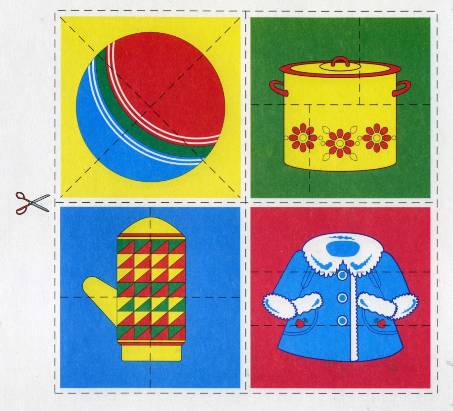 Цветные прогрессивные матрицы Дж. Равена.В соответствии со стандартной процедурой необходимо привлечь внимание ребенка к первой матрице (А) и, указав на верхнюю часть фигуры, обратить внимание на то, что из нее «вырезан» кусочек.Серия А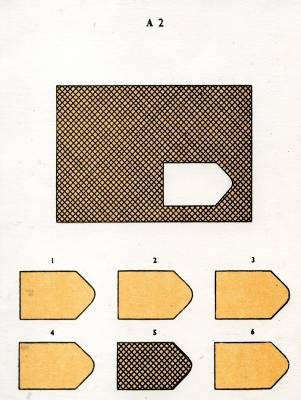 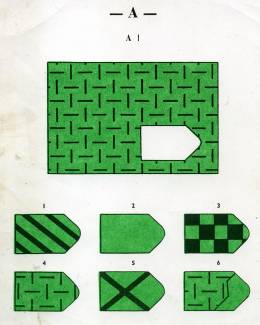 По завершении серии А дается следующая инструкция.Инструкция. «Здесь уже другой рисунок, но все равно нужно найти такой недостающий кусочек (часть), чтобы правильно завершить картинку (рукой обводятся все фрагменты, находящиеся внизу матрицы). Какой из них подходит?»Серия Ав                                   Серия В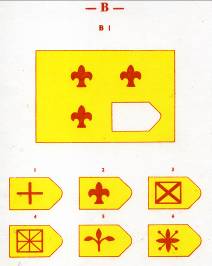 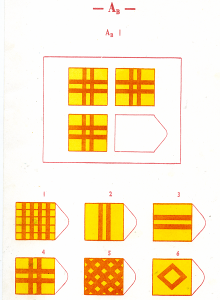 Предметная классификация.Инструкция А. «Посмотри на эти картинки, все ли тебе тут знакомо?» При отрицательном ответе - незнакомые картинки обсуждаются. При положительном - обсуждать или называть картинки не следует.После этого берется первая стимульная карточка, обладающая каким-либо явно выраженным признаком (цветом, формой, каким-либо другим признаком, по мнению специалиста, в целом соответствующим уровню понятийного развития ребенка), которая, в то же время, может быть отнесена и к определенному понятийному полю «более высокого уровня».Инструкция Б. «Из всех лежащих перед тобой картинок подбери подходящую (выделяется интонацией) вот к этой».Стимульный материал. Предметная классификация представляет набор специально подобранных цветных реалистических изображений 32 карточки размером 7x7 см. Огурец, помидор, морковь, груша, арбуз, еж, рыба, юла, флаг, яблоко, ножницы, пальто на вешалке, гусь, лук, лимон, черепаха, лисенок, мышь, овца, дерево, ключ, конфета, цыпленок, носки, петух, туфли, зонт, шорты, ведро, тарелка, самолет, воздушный шарик.Исключение предметов (4 лишний).Инструкция 1А. «На каждом рисунке изображены 4 предмета. Три из них можно объединить между собой, можно назвать одним словом, а четвертый предмет к ним не подходит. Найди какой?»В ситуации, когда ребенок не понимает такой инструкции, ему дается дополнительное разъяснение.Инструкция 2А. «Найди этот неподходящий предмет, скажи, почему он не подходит к остальным и скажи, как можно одним словом назвать остальные 3 предмета?»Стимульный материал. Тестовый материал методики представляет набор изображений, где каждое задание представляет собой 4 изображения различных предметов, объединенных общей рамкой. Три предмета относятся к одной категории (могут быть объединены каким-либо общим для всех свойством или признаком), одно отличается от остальных каким-либо существенным признаком, не совпадает с «понятийным полем» остальных изображенных предметов. Визуальные аналогии. Инструкция. «Посмотри, здесь уже объединили «курочку» и «цыпленка» (показать). Тогда к зайчику вот сюда (показать) какую из этих картинок (показать на картинки снизу) надо добавить, чтобы получилась такая же парочка? Если «курочка и цыпленок», то «зайчик и...»? Покажи». Записать ответ. Показать следующие картинки. Повторить инструкцию, но больше не называть то, что нарисовано на картинках, а только показывать. Принимать и записывать все ответы без критики, за правильные ответы обязательно хвалить ребенка.Понимание скрытого смысла коротких рассказов.Рассказы предъявляют на слух.Сахар. Мама налила мальчику стакан чая и положила туда два кусочка сахара. Мальчик не стал пить горячий чай, а подождал, пока тот остынет. Пришел, а чая в стакане нет.Саша. Саша проснулся утром грустный-грустный. Мама дала ему таблетку, взяла зонтик и ушла на работу.Горькое лекарство. Мама болела. Доктор выписал маме лекарство. Оно было горьким. Таня решила помочь маме. Она взяла и выпила мамино лекарство.Установление последовательности событий.Методика представляет набор сюжетных последовательностей, расположенным перед ребенком на столе в случайном порядке (но не в линию).Инструкция А. «Посмотри, здесь на картинках нарисован рассказ. Посмотри на них внимательно, подумай, с чего все началось, что было потом, и на какой картинке нарисовано окончание рассказа. Разложи, как все было, с чего началось и чем закончилось. Посмотри внимательно и начинай раскладывать».Инструкция Б. «А теперь попробуй составить рассказ по тем картинкам, которые ты разложил и дай этому рассказу название».Методики для обследования детей 7– 12 лет.Кратковременная речевая память.Запоминание девяти слов (Л. Я. Ясюкова).Инструкция 1. «Сейчас мы будем запоминать слова. Слушай внимательно. После того, как я произнесу все слова, ты их мне повторишь так, как запомнил, в любом порядке. Постарайся запомнить как можно больше слов».Инструкция 2. «Сейчас я снова прочту те же слова, а ты их опять повторишь, и те, что ты говорил, и новые, которые запомнишь».Стимульный материал: куст, зонт, лук, шелк, гром, нос, лес, мак, стул. Запоминание 10-ти слов (по А. Р. Лурия).Стимульный материал: лес, хлеб, окно, стул, брат, конь, вода, игла, мед, гриб.Запоминание двух фраз.Фразы предъявляются до смыслового запоминания (как правило, не более двух повторений каждой фразы). Затем ребенка просят воспроизвести вначале первую, а затем вторую фразы. Стимульный материал:1. В саду за высоким забором росли яблони и груши. 2. На опушке леса охотник убил волка.Методика «Предметная классификация» (вариант для детей 3-х – 9-ти лет). Методика представлена в разделе «Стимульный материал для детей 3-х – 7-ми лет».Методика «Предметная классификация» (вариант для детей 9-ти – 12-ти лет). В проведении исследования можно выделить дополнительный этап и три основных этапа.  Предварительный этап. Ребенку показывают колоду, раскладывая первые из них (четыре-пять штук) на столе: внимание ребенка обращается на то, что все изображения различны. Затем ребенку подается вся колода изображениями вверх, после чего начинается первый этап исследования.Первый этап. Инструкция 1. «Разложи карточки, складывая подходящие вместе, - что к чему подходит». При этом название групп и их количество не указывается. Если ребенок начинает задавать вопросы, как раскладывать, то имеет смысл уклончиво ответить ему: «Ты начни, потом увидишь сам как надо».  На первом этапе ребенок самостоятельно раскладывает карточки и группирует их в соответствии со своими представлениями. Второй этап. После того как выложены первые восемь-десять карточек и самостоятельно образованы группы, ребенка приостанавливают положительной оценкой «хорошо, молодец». При этом не оценивается, что было сделано и правильно ли собраны группы, а лишь предлагается для групп, которые были сделаны дать «общее» для всех картинок слово, название. Этим начинается второй этап работы. Инструкция 2. «Продолжай раскладывать, как ты это делал. Разложи все карточки по группам и каждой группе дай свое название – общее для всех картинок». Второй этап следует считать законченным тогда, когда с той или иной степени вмешательства психолога все картинки отнесены к тем или иным группам и всем группам, в свою очередь, даны соответствующие общие названия.Третий этап. На этом этапе ребенку предлагается соединить (объединить) выделенные группы между собой так, чтобы эти новым укрупненным группам можно было дать общее для всех картинок название. Возможность образования более крупных групп свидетельствует о более высокой степени сформированности обобщающих операций. Инструкция 3. «Раньше ты складывал карточку с карточкой. А теперь нужно объединять группу с группой так, чтобы групп стало меньше. Но так, чтобы каждой такой новой группе можно было дать общее название, как и раньше». Методика «Исключение предметов».Инструкцию дают на примере одной самой легкой карточки. Инструкция. «Вот здесь на каждой карточке изображены четыре предмета. Три из них между собой сходны, их можно назвать одним названием, а четвертый к ним не подходит. Ты должен назвать предмет, который не подходит (или который надо исключить), и сказать, как можно назвать остальные три». Далее психолог разбирает с ребенком первую карточку, вместе с ним дает обозначение трем обобщаемым предметам и объяснение тому, почему следует исключить четвертый предмет.Методика «Исключение понятий».Инструкция. «Прочти эти слова. Одно не подходит ко всем остальным. Остальные слова можно объединить между собой, назвать одним словом, а одно – нет, оно не подходящее. Что это за слово?». Методика «Визуальные аналогии».Методика представлена в разделе «Методики для обследования детей 3-х – 7-ми лет».Методика «Простые аналогии».Инструкция дается в форме совместного решения первых двух задач. «Вот посмотрите, здесь написаны два слова: сверху ложка, снизу каша. Какая между ними связь? Ложкой мы едим кашу. А здесь, справа, тоже сверху, одно слово: вилка, а внизу пять слов на выбор. Из них нужно выбрать только одно слово, которое также будет относиться к слову вилка, как ложка к каше. Это будет... мясо, т.к. вилкой мы едим мясо. Значит, нужно раньше установить, как связаны между собой слова, написанные слева, вот здесь (показ), и затем установить такую же связь справа.Разберем еще пример: вот здесь слева: школа — обучение. Связь такая: в школе происходит обучение. А справа больница и внизу пять слов на выбор. Нужно выбрать из пяти нужных слов справа одно такое, которое относится к верхнему, как это нижнее — к этому верхнему (показ слов слева)». Установление последовательности событий.Методика представляет набор сюжетных последовательностей, расположенным перед ребенком на столе в случайном порядке (но не в линию).Инструкция А. «Посмотри, здесь на картинках нарисован рассказ. Посмотри на них внимательно, подумай, с чего все началось, что было потом, и на какой картинке нарисовано окончание рассказа. Разложи, как все было, с чего началось и чем закончилось. Посмотри внимательно и начинай раскладывать».Инструкция Б. «А теперь попробуй составить рассказ по тем картинкам, которые ты разложил и дай этому рассказу название». Понимание скрытого смысла коротких рассказов.Рассказы предъявляют на слух. Понимание скрытого смысла метафор и пословиц. Инструкция. «Вот говорят иногда…золотая голова (или любая другая метафора или пословица). Что можно сказать об этом человеке? Какой он?». Вариант инструкции может быть следующим «Что хотят этим сказать? Что это значит?».Методика Равена.Инструкция 1 (к серии А):  «Вот картинка, из нее как будто вырезан кусочек, как будто дырочка получилась, а ниже нарисованы заплатки. Какую из этих заплаток надо сюда положить, чтобы этой дырочки не было видно, чтобы ее не стало, чтобы линии совпали, рисунок восстановился, картинка получилась правильная».Инструкция 2 (по завершении серии А): «Здесь уже другой рисунок, но все равно нужно найти такой недостающий кусочек (часть), чтобы правильно завершить картинку (рукой обводятся все фрагменты, находящиеся внизу матрицы). Какой из них подходит?» Временных ограничений нет. Методики для обследования детей 13-18 лет Методика исследования кратковременной речевой памяти.Запоминание 10 слов (по А. Р. Лурия).Методика представлена в разделе «Методики для обследования детей 7-12 лет».Методика «Исключение предметов».Методика представлена в разделе «Стимульный материал для детей 7-12 лет». Методика выделение двух существенных признаков.Экспериментатор совместно с испытуемым решает первую задачу и дает примерно следующие объяснения: «Видите, здесь ряд слов, напечатанных крупным шрифтом, а рядом с каждым таким словом (в скобках) — пять слов на выбор. Из этих пяти слов вы должны выбрать два — только два, не больше и не меньше — два слова, обозначающих неотъемлемые признаки вот этого, написанного крупным шрифтом предмета, т. е. то, без чего он не может быть. Вот, например, сад. Все те слова, которые рядом с ним в скобках написаны, имеют какое-то отношение к саду — и земля, и забор, и садовник, и собака, и растения. Все это в саду бывает. Но без чего сад не может быть садом? Без земли и без растений. Без садовника или без забора сад будет, хотя, быть может, и плохой; без растений и без земли сада не бывает». Также совместно решается и вторая задача, а затем испытуемый решает и объясняет свои решения самостоятельно. учше сразу обсуждать с испытуемым каждый следующий ответ, ставя ему контрольный вопрос.Сравнение понятий.Инструкция. Испытуемого просят сказать,  «чем похожи и чем отличаются эти понятия». Записываются все его ответы полностью. Простые аналогии. Инструкция дается в форме совместного решения первых трех задач. «Вот посмотрите, здесь написано два слова — сверху лошадь, снизу жеребенок. Какая между ними связь? Жеребенок — детеныш лошади. А здесь, справа, тоже сверху, одно слово — «корова», а внизу пять слов на выбор. Из них нужно выбрать только одно слово, которое также будет относиться к слову «корова», как жеребенок к лошади, т.е. чтобы оно обозначало детеныша коровы. Это будет... теленок. Значит, нужно раньше установить, как связаны между собой слова, написанные слева, вот здесь (показ), и затем установить такую же связь справа.Разберем еще пример: вот здесь слева — яйцо — скорлупа. Связь такая: чтобы съесть яйцо, нужно снять скорлупу. А справа картофель и внизу пять слов на выбор. Нужно выбрать из пяти нужных слов справа одно такое, которое относится к верхнему, как это нижнее — к этому верхнему (показ слов слева)».Сложные аналогии.Инструкция: «Давай рассмотрим, какая связь между этими парами слов (вверху)» (подробно характеризуется принцип связи каждой пары). Так, например, испытуемому объясняют, что «свет — темнота» — противоположные понятия, «отравление — смерть» имеют причинно-следственную связь, «море — океан» имеют количественное отличие. После этого испытуемому предлагают прочесть каждую пару из расположенных внизу, сказать, к какой паре из числа верхних она относится,  и назвать принцип этой связи. Больше никаких объяснений экспериментатор не дает, а только записывает ответы испытуемого, пока он не делает 2—3 попыток самостоятельного решения. В случае если эти первые решения свидетельствуют о том, что подросток задачу не понял, экспериментатор дает повторные объяснения и вместе с испытуемым решает 2—3 задачи. Правильное решение задачи должно иметь примерно такую форму: «физика — наука» соответствует паре «малина — ягода», потому что физика — одна из наук, так же как малина — это один из видов ягод». Или: «испуг — бегство» соответствует «отравление — смерть», потому что и там и здесь причинно-следственные отношения.Установление последовательности событий.Инструкция. Испытуемому показывают пачку перемешанных карточек и говорят: «Вот здесь на всех рисунках изображено одно и то же событие. Нужно разобрать, с чего все началось, что было дальше и чем дело кончилось. Вот сюда (экспериментатор указывает место) положите первую картинку, на которой нарисовано начало, сюда — вторую, третью... а сюда последнюю».После того как испытуемый разложил все картинки, экспериментатор записывает в протоколе, как он разложил (например: 5, 4, 1, 2, 3), и лишь после этого просит испытуемого рассказать по порядку о том, что получилось. Если испытуемый разложил неправильно, ему задают вопросы, цель которых помочь установить противоречие в его рассуждениях, выявить допущенные ошибки. Если вопросами не удается довести испытуемого до правильного понимания последовательности изображенных событий, экспериментатор просто показывает ему первую картинку и предлагает снова разложить. Это вторая попытка выполнить задание. Если она тоже безуспешна, тогда экспериментатор сам рассказывает и показывает испытуемому последовательность событий и, перемешав снова все карточки, предлагает ему разложить их снова — в третий раз.Соотношение пословиц, метафор и фраз.А) Из предложенных вариантов истолкования данных выражений выберите наиболее подходящий по смыслу. В бланке для ответов укажите номера выбранных вариантов.	Б) Используются таблички, на которых написаны тексты метафор,   пословиц и фраз.Инструкция. «Положите рядом с каждой пословицей соответствующую ей по смыслу фразу». При этом экспериментатор предупреждает, что «не ко всем пословицам найдутся подходящие фразы, а многие фразы не подходят ни к одной пословице».Протоколы обследования детей дошкольного возраста.Протокол обследования детей в возрасте от 3-х до 5-ти лет.Дата обследования________________________________________________ФИО___________________________________________________________Дата рождения___________________________________________________Адрес___________________________________________________________ДДУ____________________________________________________________Оценка действий ребенка: принятие и понимание задания; адекватность действий; способы выполнения; обучаемость; отношение к результату своей деятельности_________________________________________________________________________________________________________________________Контактность (отмечается, насколько легко и быстро ребенок устанавливает контакт с взрослым, какова длительность и полнота контакта, заинтересован ли в контакте, поддерживает ли сам контакт или порывает его в ответ на замечание и отказ дать требуемую ребенком игрушку, охотно ли подчиняется взрослому, заинтересован ли в его оценке)___________________  ____________________________________________________________________________________________________________________________________Внимание: 1) длительность сосредоточения внимания. Отмечается, работает ли ребенок с должным сосредоточением в процессе выполнения каждого задания или его внимание истощается: отвлекается, отказывается от выполнения предложенного задания; 2) переключение внимания. Фиксируется, легко ли ребенок переходит от одного вида деятельности к другому. Отмечается, не наблюдаются ли у ребенка трудности при переключении внимания с одного объекта на  другой) ______________________________________________________________________________________________________________________________________________________Реакция на одобрение  (отмечается, радуется ли одобрению, ждет ли его или равнодушен к нему)_____________________________________________ ____________________________________________________________________________________________________________________________________Реакция на замечание (отмечается,  есть ли какая-нибудь реакция на замечание или ребенок не понимает, что ему сделали замечание; исправляет ли свое поведение в соответствии с замечанием)_____________________________________________________________________________________________________________________________________________________________Отношение к неудаче  (отмечается, замечает ли ребенок неправильность своих действий, исправляет ли ошибку; дает ли эмоциональную реакцию на неудачу – отказывается от продолжения работы, спокоен при поисках решения или злится) ____________________________________________________________________________________________________________________________________________________________________________________Моторика (устойчива или неустойчива походка: шаркает ногами, спотыкается; имеются ли патологические движения: навязчивые движения, стереотипии, тики, тремор; являются ли движения координированными и целесообразными: не производит ли лишних, ненужных, нет ли сопутствующих; отличаются ли мелкие движения точностью и ловкостью; какая рука является ведущей) __________________________________________________________________________________________________________ __________________________________________________________________Эмоционально-волевая сфера (активен или пассивен, спокоен или возбужден, с удовольствием работает или из подчинения и т.д.) ____________________________________________________________________________________________________________________________________Зрительное восприятиеЦвет (красный, синий, желтый, зеленый,  белый, черный): соотносит, находит, называет ________________________________________________________________________________________________________________________________________________________________________________________________________________________________________________________Форма (круг, треугольник, квадрат,  прямоугольник, овал): соотносит, находит, называет __________________________________________________________________________________________________________________Величина (большой – маленький, длинный – короткий, высокий – низкий, широкий – узкий): соотносит, находит, называет; выстраивает последовательность _____________________________________________________________________________________________________________________________________________________________________________________Ориентировка в пространстве: упражнение «Выполни команду»: руки вперед, назад, вверх, вниз, в стороны, левая правая (самостоятельно, после показа) ____________________________________________________________Предлоги «в», «на», «за», «под», «около» (понимает, называет) ___________________________________________________________________________________________________________________________________________Память зрительная: «Чего не стало?» (из пяти предметов): (не справился, справился после одного (двух,  трех) предъявлений__________________________________________________________________________________________________________________________________________________________«Запомни 5 картинок» (не справился, справился после одного (двух, трех) предъявлений ______________________________________________________________________________________________________________________Слуховая память.  «Повтори слова» (стол, мяч, гриб,  кот, снег, нос): (1, 2, 3, 4, 5 предъявлений, через 30 мин.)______________________________________________________________________________________________________________________________________________________________________Мышление (наглядно-действенное, наглядно-образное) __________________________________________________________________________________________________________________________________________________Кругозор – знание о себе (имя, фамилия, возраст, половая принадлежность, имя и фамилия родителей):  называет – не называет ___________________________________________________________________________________________________________________________________________Знания об окружающем – о природе (темы: деревья, фрукты, овощи, дикие животные, домашние животные): называет, находит _______________________________________________________________________________________________________________________________________________________ Знания об окружающем – о бытовых предметах (темы: «игрушки, мебель, посуда, одежда, транспорт»): находит, называет ___________________________________________________________________________________________________________________________________________________________Формирование элементарных математических представлений: понятие один, много (находит, показывает); сравнение групп предметов, счет от 1 до 5; понятие числа; счетные операции в пределах 3(5) _______________________________________________________________________________________________________________________________________________________Графические навыки _______________________________________________________________________________________________________________________________________________________________________________Вывод__________________________________________________________________________________________________________________________Подпись специалиста_____________________________________________Протокол обследования детей в возрасте от 5-ти до 7-ти лет.Дата обследования________________________________________________ФИО___________________________________________________________Дата рождения __________________________________________________Адрес___________________________________________________________ДДУ____________________________________________________________Оценка действий ребенка: принятие и понимание задания; адекватность действий; способы выполнения; обучаемость; отношение к результату своей деятельности_________________________________________________________________________________________________________________________________________________________________________________________Контактность (отмечается, насколько легко и быстро ребенок устанавливает контакт с взрослым, какова длительность и полнота контакта, заинтересован ли в контакте, поддерживает ли сам контакт или порывает его в ответ на замечание и отказ дать требуемую ребенком игрушку, охотно ли подчиняется взрослому, заинтересован ли в его оценке) ______________________________________________________________________________________________________________________________________________________Внимание: 1) длительность сосредоточения внимания. Отмечается, работает ли ребенок с должным сосредоточением в процессе выполнения каждого задания или его внимание истощается: отвлекается, отказывается от выполнения предложенного задания; 2) переключение внимания. Фиксируется, легко ли ребенок переходит от одного вида деятельности к другому. Отмечается,  не наблюдаются ли у ребенка трудности при переключении внимания с одного объекта на другой)  ______________________________________________________________________________________________________________________________________________________Реакция на одобрение  (отмечается,  радуется ли одобрению, ждет ли его или равнодушен к нему) _______________________________________________________________________________________________________________________________________________________________________________Реакция на замечание  (отмечается,  есть ли какая-нибудь реакция на замечание или ребенок не понимает, что ему сделали замечание; исправляет ли свое поведение в соответствии с замечанием)___________________________________________________________________________________________________________________________________________________________Отношение к неудаче (отмечается, замечает ли ребенок неправильность своих действий, исправляет ли ошибку; дает ли эмоциональную реакцию на неудачу – отказывается от продолжения работы, спокоен при поисках решения или злится)_____________________________________________________________________________________________________________________________________________________________________________________Моторика: устойчива или неустойчива походка: шаркает ногами, спотыкается; имеются ли патологические движения: навязчивые движения, стереотипии, тики, тремор; являются ли движения координированными и целесообразными: не производит ли лишних, ненужных, нет ли сопутствующих; отличаются ли мелкие движения точностью и ловкостью; какая рука является  ведущей) __________________________________________________________________________________________________________ __________________________________________________________________Эмоционально-волевая сфера (активен или пассивен, спокоен или возбужден,  с удовольствием работает или из подчинения и т.д.) ___________Зрительное восприятиеЦвет (красный, синий, желтый, зеленый,  белый, черный,  голубой,  оранжевый, розовый, фиолетовый): соотносит, находит, называет______________________________________________________________________________________________________________________________________________________________________________________________________Форма (круг, треугольник, квадрат,  прямоугольник, овал, цилиндр, куб,  шар, брусок): соотносит, находит, называет ______________________________________________________________________________________________________________________________________________________________________________________________________«Назови форму предметов» (круглая, квадратная, треугольная, прямоугольная, овальная):  соотносит,   находит, называет ____________________________________________________________________________________________________________________________________________________Величина (большой – маленький, длинный  – короткий, высокий – низкий, широкий – узкий): соотносит, находит, называет; выстраивает  последовательность по длине, высоте, ширине, величине с учетом – без учета величины: самостоятельно, с незначительной помощью, после показа и объяснения, находит место в ряду)_______________________________________________________________________________________________________________________________________________________________________Ориентировка в пространстве: упражнение «Выполни команду»: руки вперед, назад, вверх, вниз, в стороны, левая, правая (самостоятельно, после показа) ______________________________________________________________________________________________________________________________________________________________________________________________Ответить по картинке: «вверху – внизу», «спереди – сзади», «слева – справа», «между», «рядом», «в», «на», «за», «под», «около», «к», «из-под», «над», «от», «из» (понимает, называет) __________________________________________________________________________________________________________________________________________________________________Память зрительная.  «Запомни картинки и найди их среди других» (не справился, справился после одного (двух, трех) предъявлений _______________________________________________________________________________________________________________________________________________Слуховая память. «Заучивание 10 слов» (1, 2, 3, 4, 5 предъявлений, через 30 мин.)_______________________________________________________________________________________________________________________________________________________________________________________________«Запомни цифры» (3, 5-7, 2-4-7, 6-1-8-3, 9-5-3-6, 1-4-2-8-5, 2-6-1-9-5-3) ____________________________________________________________________________________________________________________________________Мышление наглядно-действенное (разрезные картинки)________________ ____________________________________________________________________________________________________________________________________Мышление наглядно-образное.  «Сравни две картинки» (10 отличий): не выполнил, выполнил: количество названных отличий; самостоятельно, с незначительной помощью, после объяснения _______________________________________________________________________________________________________________________________________________________________Классификация по одному-трем  признакам.  «Разложи по группам» (цвет, форма, величина); не выполняет, выполняет (самостоятельно – после  показа по цвету, форме, величине)_______________________________________________________________________________________________________________________________________________________________________________«Классификация по родовым понятиям» (не выполняет, выполняет по родовым понятиям; самостоятельно, после показа, другие признаки, самостоятельно объясняет принцип)_____________________________________________________________________________________________________________________________________________________________________ «Построй заборчик» (задание понимает,  не понимает, обучаемость, выполнил самостоятельно, после оказания помощи, речевое обоснование) __________________________________________________________________________________________________________________________________Словесно-логическое мышление.  «Четвертый лишний» (не выполняет, выполняет: самостоятельно,  с помощью, обосновывает выбор) ____________________________________________________________________________________________________________________________________«Серия последовательных картинок» (не выполнил, выполнил; самостоятельно,  с помощью, объяснил, 3, 4, 5 картинок, логичность,  речевые высказывания) ______________________________________________________________________________________________________________Кругозор – знание о себе: (имя, фамилия, возраст, дата рождения, половая принадлежность, Ф.И.О. родителей, родственные связи, адрес): называет – не называет ____________________________________________________________________________________________________________________________________________________________________________________________Знания об окружающем – о природе (темы: деревья, фрукты, овощи, дикие животные, домашние животные): называет, находит; понимает и называет обобщающие понятия_____________________________________________________________________________________________________________________________________________________________________________________________________________________________________________________Знания об окружающем – о бытовых предметах (темы: игрушки, мебель, посуда, одежда, транспорт): находит, называет; понимает  и называет обобщающие понятия___________________________________________________________________________________________________________________________________________________________________________________Формирование элементарных математических представлений (ФЭМП):  сравнение групп предметов с использование счета, количественный счет, обратный и порядковый счет, понятие числа; счетные операции, знание цифр, понимание задач, состав числа, различение и называние частей суток, дней недели, времен года); (выполняет самостоятельно, с помощью, не выполняет) __________________________________________________________________________________________________________________________________________________________________________________________Графические навыки _______________________________________________________________________________________________________________________________________________________________________________Вывод __________________________________________________________________________________________________________________________Подпись дефектолога_____________________________________________Протоколдефектологического обследования ребенка(1-ый – 4-ый классы)Фамилия, имя, отчество ребенка ____________________________________Дата рождения __________________________________________________Школа № ________________________ класс _________________________Дата обследования _______________________________________________Эмоциональное реагирование в ситуации обследования (контактность, проявление негативизма, реакции на неуспех, похвалу, наличие аффективных реакций)_____________________________________________________________________________________________________________________________________________________________________________________________Развитие общей и мелкой моторики _________________________________________________________________________________________________________________________________________________________________Понимание инструкции, воспринятой на слух или прочитанной самостоятельно (понимает сразу, после повтора, после разъяснения, не понимает) _________________________________________________________________________________________________________________________Обучаемость:– восприимчивость к помощи (стимулирующая, организующая, направляющая, обучающая) __________________________________________________________________________________________________________– способность переноса на аналогичные задания ______________________________________________________________________________________________________________________________________________________Особенности организации деятельности (целенаправленность деятельности, наличие ориентировочного этапа, использование рациональных способов действий, самоконтроль) _______________________________________________________________________________________________________________________________________________________Темп работы (на учебном и неучебном материале) ____________________________________________________________________________________Работоспособность_______________________________________________Общая осведомленность ____________________________________________________________________________________________________________________________________________________________________________Общая характеристика речевого развития ____________________________________________________________________________________________________________________________________________________________Сформированность учебных навыков.Математика:– сформированность понятий числа, числовой последовательности, состава числа ______________________________________________________– вычислительный навык __________________________________________– навык решения задач ____________________________________________– характерные ошибки ____________________________________________Русский язык:– навык каллиграфического письма _________________________________– списывание текста ______________________________________________– навык орфографического письма под диктовку ______________________– выполнение грамматических заданий ______________________________– характерные ошибки ____________________________________________Чтение:– темп чтения ___________________________________________________– способ чтения __________________________________________________– понимание прочитанного ________________________________________– навыки работы с текстом ________________________________________– характерные ошибки  ___________________________________________Общая характеристика учебной деятельности (мотивация способы учебной работы) ___________________________________________________Заключение _____________________________________________________			Подпись специалиста ________________________________Протоколдефектологического обследования ребенка(5-ый – 9-ый классы)Фамилия, имя, отчество ребенка ____________________________________Дата рождения __________________________________________________Школа № ________________________ класс _________________________Дата обследования _______________________________________________Поведение в ситуации обследования (контактность, преобладающий фон настроения, способность к соблюдению предъявляемых требований)__________________________________________________________________________________________________________________________________________________________________________________________Характер деятельности и работоспособности (целенаправленность и организованность деятельности, способность сосредоточенно работать длительное время, общий темп и продуктивность деятельности, время проявления признаков утомления, самоконтроль) __________________________________________________________________________________________________________________________________Общая характеристика обучаемости (понимание инструкции к заданию, осознание учебной задачи, стойкость учебного интереса, потребность в помощи)  __________________________________________________________________________________________________________________________Познавательная деятельностьУровень познавательной активности в соответствии с учебными интересами (высокий, средний, низкий, избирательная познавательная активность) ________________________________________________________________________________________________________________________ Общая осведомленность __________________________________________________________________________________________________________Особенности мыслительной деятельности (сформированность понятийного мышления, владение операциями мышления, умение их использовать в учебной работе) _________________________________________________________________________________________________________________________________________________________________________Общая характеристика речевого развития ____________________________________________________________________________________________Учебная деятельностьОбщая характеристика учебной деятельности (мотивация, уровень активности и самостоятельности в учебной работе) ______________________________________________________________________________________Сформированность общеучебных умений и навыков, способов учебной работы (умения и навыки восприятия и переработки информации, выбор и использование рациональных способов действий, осознанность обучения) __________________________________________________________________________________________________________________________________Самоконтроль результатов учебной деятельности (умение проверить правильность выполнения учебной работы, соответствие полученного результата поставленной учебной задаче) ______________________________________________________________________________________________Характерный уровень сформированности знаний, умений и навыков по предметам в соответствии с программными требованиями __________________________________________________________________________________________________________________________________________________Заключение _____________________________________________________			Подпись специалиста ________________________________Дефектологическое обследование детей дошкольного возрастаОценка графических навыков3 - 4 годаЗадание №1. «Дорожки».Задание направлено на выявление умения выполнять четкие движения в условиях ограниченного пространства.Оборудование: лист нелинованную бумаги,  на которой изображены две параллельные линии – дорожка,  простой карандаш.Проведение обследования. Ребенку дается инструкция: «Проведи линию посередине дорожки, не отрывая карандаша от бумаги. Постарайся не выезжать за края дорожки».Ребенок рисует горизонтальную «дорожку» по пунктирным линиям на ограниченной поверхности. Взрослый обращает внимание на то, выходит ли ребенок за контур дорожки. Если ребенок справляется с заданием, его просят самостоятельно нарисовать горизонтальную линию посередине дорожки.Задание №2. «Дождик».Задание направлено на выявление способности выполнять движение в заданном направлении.Оборудование: лист бумаги, в верхней части листа изображено облако, в котором нарисованы капельки дождя, в нижней части изображена земля, простой карандаш.Проведение обследования.  Ребенку дается инструкция: «Проведи прямые линии точно по пунктиру от каждой капельки до земли». Ребенок должен обвести вертикальные линии строго по пунктиру, не отрывая карандаш от бумаги.Задание №3. «Соедини по точкам».Задание направлено на выявление умения воспроизводить рисунки по точкам, не нарушая целостности.Оборудование: лист бумаги, на которой точками изображен круг, простой карандаш.Проведение обследования.  Ребенку дается инструкция: «Соедини точки одной линией,  чтобы получился рисунок». Ребенок должен нарисовать круг точно по точкам. Если ребенок затрудняется, допускается воспроизведение рисунка на основе образца.Задание №4. «Дорисуй картинку».Задание направлено на выявление способности ребенка дорисовывать целый рисунок по его части.Оборудование: лист бумаги, на котором нарисована левая половина гриба, простой карандаш.Проведение обследования. Ребенку дается инструкция: «Дорисуй вторую половину картинки так, чтобы она была похожа на первую». Ребенок  дорисовывает картинку с опорой на образец.4 – 5 летЗадание №1. «Дорожки».Задание направлено на выявление умения выполнять четкие движения в условиях ограниченного пространства.Оборудование: лист нелинованной бумаги,  на которой изображены две  дорожки - прямая и ломаная,  простой карандаш.Проведение обследования.  Ребенку дается инструкция: «Проведи линию посередине дорожки, не отрывая карандаша от бумаги. Постарайся не выезжать за края дорожки».Ребенок самостоятельно рисует прямую и ломаную линии в разных направлениях на ограниченной поверхности.Задание №2. «Дождик».Задание направлено на выявление способности выполнять движение в заданном направлении.Оборудование: лист бумаги, в верхней части листа изображено облако, в котором нарисованы капельки дождя, в нижней части изображена лужа на земле, простой карандаш.Проведение обследования. Ребенку дается инструкция: «Проведи прямые линии так, чтобы каждая капелька попала в лужу». Ребенок рисует прямые линии необходимой длины и направления.Задание №3. «Соедини по точкам».Задание направлено на выявление умения воспроизводить рисунки по точкам, не нарушая целостности.Оборудование: лист бумаги, на которой точками изображено яблоко, простой карандаш.Проведение обследования. Ребенку дается инструкция: «Соедини точки одной линией, чтобы получился рисунок. Старайся не отрывать карандаш от бумаги». Ребенок должен нарисовать яблоко точно по точкам. Задание №4. «Штриховка».Задание направлено на выявление уровня сформированности навыка штриховки и умения выполнять ритмический рисунок.Оборудование: лист бумаги, на котором нарисованы прямоугольник и овал, простой карандаш.Проведение обследования. Ребенку дается инструкция: «Заштрихуй фигурки прямыми линиями, не выходя за ее контуры». Ребенок раскрашивает изображения, ограниченные контуром, нанося размашистые линии в разных направлениях с легким продвижением вниз или в сторону.5 – 6 летЗадание №1. «Дорожки».Задание направлено на выявление умения выполнять четкие движения в условиях ограниченного пространства.Оборудование: лист нелинованную бумаги,  на которой изображены три дорожки – извилистая, дугообразная и ритмичная ломаная,  простой карандаш.Проведение обследования.  Ребенку дается инструкция: «Проведи линию посередине дорожки, не отрывая карандаша от бумаги. Постарайся не выезжать за края дорожки». Ребенок самостоятельно рисует извилистые,  дугообразные и ритмичные ломаные линии.Задание №2. «Штриховка».Задание направлено на выявление уровня сформированности навыка штриховки и умения выполнять ритмический рисунок.Оборудование: лист бумаги, на котором нарисованы прямоугольник, треугольник и квадрат, простой карандаш. На каждой фигуре стрелкой изображено направление штриховки – по вертикали, горизонтали,  диагонали.Проведение обследования. Ребенку дается инструкция: «Заштрихуй каждую фигурку разными способами, не выходя за ее контуры». Ребенок выполняет штриховку карандашом одного цвета в одном направлении.Задание №3. «Обведи по контуру».Задание направлено на выявление умения обводить рисунки по контурным линиям, не отрывая карандаш от бумаги.Оборудование: лист бумаги, на которой точками изображен сложный контурный рисунок – слон, простой карандаш.Проведение обследования. Ребенку дается инструкция: «Обведи рисунок точно по линиям, не отрывая  карандаш от бумаги». Ребенок самостоятельно обводит сложные рисунки по контуру, не выходя за контур. Задание №4. «Графический диктант».Задание направлено на выявление уровня восприятия и воспроизведения ритмических упражнений в письме, умения проводить анализ и синтез простого изображения, способности ориентироваться на листе, разлинованном в клетку.Оборудование: лист бумаги в клетку, в начале строки стоит точка; простой карандаш.Проведение обследования.  Ребенку дается инструкция: «Поставь карандаш на отмеченную точку. Сейчас я буду говорить, куда надо вести карандаш по линии клеточки - вверх и вниз, вправо и влево. Слушай внимательно: одну клеточку вверх, вправо, вниз, вправо, вверх, вправо, вниз, вправо. Продолжи рисунок сам по образцу». Ребенок воспроизводит изображение, ориентируясь на указание педагога.6 -7 летЗадание №1. «Дорожки».Задание направлено на выявление умения выполнять четкие движения в условиях ограниченного пространства.Оборудование: лист нелинованной бумаги, на котором изображена извилистая дорожка с большим количеством поворотов и изгибов, простой карандаш.Проведение обследования. Ребенку дается инструкция: «Проведи линию посередине дорожки, не отрывая карандаша от бумаги. Постарайся не выезжать за края дорожки». Ребенок рисует четкую линию по длинной дорожке без пунктирного обозначения.Задание №2. «Штриховка».Задание направлено на выявление уровня сформированности навыка штриховки и умение выполнять ритмический рисунок.Оборудование: лист бумаги, на котором изображены фигуры – треугольник и прямоугольник. На каждой фигуре указан тот вид штриховки, которым должен воспользоваться ребенок.Проведение обследования.  Ребенку дается инструкция: «Заштрихуй каждую фигурку разными способами, не выходя за ее контуры». Выполняются частые штриховки карандашом одного цвета. Задание №3. «Соедини по точкам».Задание направлено на выявление умения воспроизводить рисунки по точкам, не нарушая целостности изображения. Оборудование: лист бумаги,  в середине которого точками изображен дом с окном и крыльцом. В правом верхнем углу листа – солнце, в левом верхнем – облако; простой карандаш.Проведение обследования. Ребенку дается инструкция: «Обведи рисунок по точкам, чтобы получилась целая картинка». Ребенок точно воспроизводит сюжетный рисунок по точкам.Задание №4. «Графический диктант». Задание направлено на выявление уровня ориентировки на листе, разлинованном в клетку; умения воспроизводить рисунок на основе наглядного образца и словесной инструкции взрослого. Оборудование: лист бумаги в клетку, на которой изображен графический рисунок.Проведение обследования. Ребенку дается инструкция: «Нарисуй рядом такой же рисунок». Если ребенок справился с заданием, дается следующая инструкция: «Поставь карандаш на отмеченную точку. Сейчас я буду говорить, куда надо вести карандаш по линии клеточки. Слушай внимательно: одну клетку вверх, две клетки вправо и т.д.». Ребенок воспроизводит сложные графические рисунки, сюжетные рисунки.Исследование элементарных математических представленийМетодика проведения диагностических заданий позволяет оценить степень сформированности умений, связанных с основными способами умственной деятельности: умение сравнивать, анализировать, устанавливать простейшие причинно-следственные связи, делать обобщения.Процесс решения состоит в выполнении детьми практических действий с опорой на наглядность (применяется счетный материал, детали геометрического конструктора, игрушки, картинки и др.).Методика проведения диагностических заданий3 - 4 годаЗадание №1. Различение «один - много».Задание направлено на определение степени сформированности умения находить много предметов и один.Оборудование: набор счетного материала (елочки, грибочки и др.), карточки с изображением одного предмета и группы предметов (один мячик– много мячиков и т.п.).Проведение обследования. Ребенку дается инструкция: «Принеси одну елочку (много грибков)»; «Покажи, каких предметов много, какой – один?»; «Найди, где много мячиков? Сколько здесь мячиков? Где один мячик? Сколько мячиков?» Ребенок выполняет поручение педагога, выбирая необходимый счетный материал и карточки из имеющегося у него набора.Задание №2. Узнавание геометрических фигур.Задание направлено на выявление возможности узнавания и называния геометрических фигур (круга, квадрата, треугольника).Оборудование: геометрический конструктор (круги, квадраты, треугольники разной величины и цвета, вырезанные из картона или пластика).Проведение обследования.  Перед ребенком выкладывается круг, квадрат, треугольник. Дается инструкция: «Назови фигуры». Далее ребенку предлагается найти пару для каждой из фигур из имеющегося набора.Задание №3. Сравнение двух предметов по величине.Задание направлено на исследование сформированности операции сравнения предметов, различающихся по одному из признаков (величине).Оборудование: предметы, разные по величине: кубики, большой и маленький; бруски разной длины; елочки разной высоты; полоски  разной ширины.Проведение обследования. Ребенку предлагается посмотреть на предметы и показать (назвать) большой и маленький кубик, длинный и короткий брусок, высокую и низкую елочку, широкую и узкую полоску.Задание №4. Различение частей суток.Задание направлено на выяснение возможности различения частей суток.Оборудование: сюжетные картинки с изображением ряда режимных моментов в жизни ребенка (утренняя зарядка, умывание, обед, просмотр телевизора, ночной сон и др.).Проведение обследования. Ребенку предлагается посмотреть на картинку и ответить на вопрос педагога: «Когда дети умываются? Что еще делают утром?» и т.д. Картинки предъявляются по одной.Задание №5. Ориентировка в пространстве.Задание направлено на определение умения ориентироваться в пространстве (спереди – сзади, вверху – внизу, слева – справа, на, под – над, верхняя – нижняя полоска).Оборудование: любые предметы, игрушки, окружающие детей.Проведение обследования. Ребенку дается инструкция: «Покажи, где находится пол»; «Иди вперед. Возьми игрушку слева от тебя» и т.п.4 - 5 летЗадание №1. Количественный счет. Задание направлено на выяснение возможности пользоваться количественным счетом.Оборудование: набор счетного материала (счетные палочки, грибочки, елочки).Проведение обследования. Ребенку дается инструкция: «Посчитай палочки. Сколько всего?» Ребенок вслух пересчитывает предметы, отвечает на вопрос.Задание №2. Узнавание геометрических фигур. Задание направлено на выявление возможности узнавания и называния геометрических фигур (круга, квадрата, треугольника, прямоугольника); объемных фигур (шар, куб, цилиндр); умения соотносить форму предметов с геометрическими фигурами.Оборудование: геометрический конструктор (круги, квадраты, треугольники разной величины и цвета, вырезанные из картона или пластика) и объемные фигуры, а также реальные бытовые предметы (тарелка, платок, книга и т.п.).Проведение обследования. Ребенку дается инструкция: «Найди пару для каждой фигуры»; «Найди предмет круглой и т.д. формы» Перед ребенком выкладываются круг, треугольник, квадрат, прямоугольник шар, куб, цилиндр. «Назови фигуры». Предлагается найти для них пару из имеющегося набора фигур и назвать ее.Задание №3. Сравнение количества предметов с использованием счета.Задание направлено на определение уровня сформированности операции сравнения двух групп предметов по количеству с использованием счета.Оборудование: набор счетного материала (счетные палочки).Проведение обследования. Ребенку дается инструкция: «Сосчитай, сколько красных палочек? Сколько синих палочек? Скажи чего больше (меньше)?» «Как сделать, чтобы синих и красных палочек стало поровну?» Педагог выкладывает две группы предметов (в каждой группе не более пяти). «Разложи красные палочки на верхней полоске, а под ними (на нижней) – синие палочки». Ребенку предлагается сосчитать предметы и уравнять их количество.Задание №4. Сравнение двух предметов по величине.Задание направлено на исследование сформированности операции сравнения предметов по величине, ширине, длине, высоте.Оборудование: полоски разной длины, полоски разной ширины, домики разной высоты.Проведение обследования. Ребенку дается инструкция: «Разложи домики  в возрастающем (убывающем) порядке. Сначала положи самый низкий домик, потом повыше, еще выше …, самый высокий. Выбирай каждый раз из домиков самый низкий (высокий)». Так же раскладываются полоски разной  длины и ширины.Задание №5. Различение частей суток.Задание направлено на выявление представлений детей о частях суток, их последовательности.Оборудование: сюжетные картинки с изображением ряда режимных моментов в жизни ребенка (утренняя зарядка, умывание, обед, просмотр телевизора, ночной сон др.).Проведение обследования. Ребенка спрашивают: «Когда дети делают зарядку (гуляют и т.д.); дается инструкция: «Разложи картинки, что бывает сначала, что потом». Предлагается выбрать картинки, на которых изображено, что бывает утром (затем – днем, вечером, ночью). После этого можно попросить ребенка разложить картинки по порядку.Задание №6. Ориентировка в пространстве.Задание направлено на изучение возможности показа ребенком направления от себя и движений соответственно инструкции педагога.Оборудование: Любые предметы, игрушки, окружающие детей.Проведение обследования.  Ребенку дается инструкция: «Иди направо (налево), покажи левую (правую) руку. Возьми игрушку слева (справа) от тебя». «Подними руки вверх (вниз)» и т.п.  Если ребенок не справляется с заданиями, предлагаются различные виды помощи.5 - 6 летЗадание №1. Счет в пределах 10.Задание направлено на определение степени сформированности умения считать и отсчитывать в пределах 10, правильно пользоваться количественными и порядковыми числительными.Оборудование: набор из 10 разноцветных счетных палочек.Проведение обследования. Ребенку дается инструкция: «Посчитай, сколько всего палочек?» «Которая по счету зеленая палочка?» «Сколько всего синих палочек?» «Отсчитай мне 6 палочек». «Сколько палочек осталось?». После  инструкции  педагога ребенок вслух пересчитывает предметы, отвечает, сколько всего. Если ребенок не справляется с заданием, предлагаются различные виды помощи.Задание №2. Сравнение чисел.Задание направлено на определение умения сравнивать рядом стоящие числа в пределах 10-ти (опираясь на наглядность), устанавливать, какое число больше (меньше) другого; уравнивать неравные группы предметов двумя способами (удаления и добавления единицы).Оборудование: набор цифр; набор счетных палочек.Проведение обследования. Ребенка спрашивают: «Какое число больше: 5 или 6?» «Какое число меньше: 7 или 8?».  Перед ребенком выкладываются  две группы счетных палочек, в каждой из которых палочек на 1 больше/меньше. В распоряжении ребенка также имеются счетные палочки. Дается инструкция: «Сделай так, чтобы палочек стало поровну». Если ребенок не справляется с заданиями, предлагаются различные виды помощи.Задание №3. Сравнение величин.Задание направлено на определение уровня сформированности операции сравнения предметов различной величины (до 10-ти) при размещении их в ряд в порядке возрастания (убывания) размера (длины, ширины, толщины, высоты).Оборудование: набор из 10-ти столбиков (брусков), отличающихся по высоте, 10 полосок разной длины и 10 полосок разной ширины.Проведение обследования. Ребенку дается инструкция: «Разложи столбики так, чтобы первым стоял самый низкий, затем повыше, а в конце – самый высокий». Перед ребенком выкладывают 10 столбиков разной величины. Ребенок самостоятельно выполняет задание. Если ребенок не справляется с заданиями, предлагаются различные виды помощи. Аналогично выполняются задания с полосками.Задание №4. Форма предметов.Задание направлено на определение уровня сформированности умения различать форму предметов: круглую, треугольную, четырехугольную.Оборудование: набор предметов (картинок с их изображениями) различной формы.Проведение обследования. Ребенку задается вопрос: «Какой формы этот предмет?». Перед ребенком – предметы (картинки с изображением предметов) разной формы. Предлагается назвать форму предмета. Если ребенок не справляется с заданиями, предлагаются различные виды помощи.Задание №5. Временные представления.Задание направлено на определение уровня сформированности умения называть последовательно времена года и части суток, а также текущее время года и часть суток.Проведение обследования. Ребенку задаются вопросы: «Какое сейчас время года?»; «Назови по порядку времена года, начиная с осени»; «Какая сейчас часть суток?»; «Назови по порядку части суток, начиная с утра».6 - 7 летЗадание №1. Счет в пределах 10, соотнесение цифры и числа.Задание направлено на определение степени сформированности умения считать до 10-ти (количественный, порядковый счет) и обратно,  умения соотносить цифру (0 -10) и количество предметов.Оборудование: 10 разноцветных карточек, обозначенных цифрами, вырезанных из картона; набор фишек.Проведение обследования. Ребенку дается инструкция: «Разложи карточки по порядку, как указывают цифры». «Сколько всего карточек?» (проверяется прямой количественный счет). «Сосчитай карточки, начиная с последней» (проверяется обратный количественный счет). «Сосчитай карточки по порядку» (проверяется прямой порядковый счет). «Положи на каждую карточку столько фишек, сколько указывает цифра» (проверяется умение соотносить цифру с количеством предметов).Задание №2. Решение задач.Задание направлено на определение умения составлять и решать задачи в одно действие на нахождение суммы и остатка, пользоваться цифрами и арифметическими знаками (+,   –,  =).Оборудование: набор цифр, знаки (+,  –,  =), набор счетных палочек.Проведение обследования. Ребенку дается инструкция: «Реши задачу: у Тани было 2 конфеты, у Маши - 3.Сколько всего конфет было у девочек?» «Реши задачу: в вазе лежало 6 конфет, 3 из них Паша съел. Сколько конфет осталось в вазе?» и т.п.Задание №3. Временные представления.Задание направлено на определение сформированности умения определять время по часам с точностью до 1 часа. Выявление знаний времен года, дней недели, частей суток, а так же их последовательность.Оборудование: игрушечные часы с двумя стрелками: часовой и минутной, сюжетные картинки с изображением времен года, частей суток.Проведение обследования. Ребенку задаются вопросы: «Какое время показывают часы?», «Какое время года наступит, когда закончится осень?», «Какой день недели был вчера?», «Какая часть суток наступает, когда заканчивается ночь?» и т.п.Задание №4. Состав числа.Задание направлено на определение сформированности умения составлять числа первого десятка из двух меньших.Оборудование: набор цифр, счетные палочки.Проведение обследования. Ребенку дается инструкция: «Возьми такие две цифры, чтобы вместе они составили число 6 (5, 8…)». Ознакомление с окружающимУ детей исследуется общий кругозор по разделам программы: о себе и своей семье, предметный мир, общество, природа. Методика исследования кругозора детей представляет собой беседу с детьми по специально разработанным вопросам с использованием наглядного материала. Вопросы направлены на констатацию осведомленности детей в окружающем мире.Вопросы для детей 3-х лет.– Как тебя зовут?– Назови свою фамилию.– Покажи где голова, глаза,  нос, рот, волосы, уши, руки, ноги у куклы. – А где у тебя?– С кем ты живешь? – Как зовут маму, папу, брата (сестру), бабушку (дедушку)?– Покажи рукой, где – верх, а где – низ?– Пол (ковер) –  где: вверху или внизу?– Потолок (лампочка)  – где: внизу или вверху? Вопросы по темам «Одежда»,  «Мебель», «Посуда»,  «Игрушки».– Что это? (Покажи, где мяч).– Из чего пьют? (Покажи, из чего пьют).– Что мы надеваем? (Покажи, что мы надеваем).– На чем сидят? (Покажи, на чем сидят).– Чем можно играть? (Покажи, чем можно играть).– Покажи, где елка (береза, яблоня).– Что это? (Покажи, где картинки: груша, яблоко, помидор, огурец, морковь).– Кто это? (Покажи, где на картинках кошка, собака, корова, лошадь, свинья, медведь, лиса, заяц, волк, еж).Дополнительные вопросы для детей 4-х лет.– Расскажи, что ты любишь кушать.  Из чего это сделано?– Как называется человек, который работает на кухне и готовит еду сам?– Ты ходишь в детский сад? Как зовут вашу воспитательницу?– Как зовут детей в твоей группе? – Во что ты любишь играть?– Чем ты любишь играть?Предметный мир: картинки по темам: «Мебель», «Одежда», 	«Обувь», «Посуда»,	«Игрушки», «Транспорт», «Профессии».– Что это? (чайник)– Назови части  чайника.– Чем едят?– Для чего нужен диван?– Назови части стула.– Что мы надеваем?– Для чего нужна одежда?– Чем мы рисуем?– Чем можно играть?– На чем люди ездят?– Покажи, где повар; что он делает?Природа.– Покажи, где береза, ель, рябина, клен. – Покажи, где у дерева ветки.– Что это? (листья).– Покажи ствол у дерева.– Покажи на картине овощи.– Что из них можно приготовить?– Что это? (фрукты).– Что из них можно приготовить?– Кто это? (предъявляются картинки животных).– Сколько у волка лап?– Какой у лисы хвост? Какие уши? Где живут дикие животные?– Кто живет в доме у человека? И т.п. Для детей 5-ти – 6-ти лет.– Как тебя зовут?– Кем ты будешь, когда вырастешь: тетей или дядей?– Сколько тебе лет?– С кем ты живешь? – Как зовут маму, папу, брата (сестру), бабушку (дедушку)?–Ты ходишь в детский сад? Как зовут твою воспитательницу? Она старше или младше тебя?– Сколько детей у вас в группе?– Есть у тебя друг? Как его зовут?– В какое время года появляются листья на деревьях (идет снег)?– Когда люди спят? Когда делают зарядку?– Кто больше: коза или корова?– Кто меньше: птица или пчела?– Кто длиннее: червячок или змея?– У кого меньше лап: у собаки или петуха?– Для чего человеку нужны глаза, уши, рот? Какие еще части тела ты знаешь?– Скажи свой адрес: где ты живешь?– Что остается на земле после дождя?– Что делают врач, повар, продавец?– Какого человека называют хорошим/плохим?– У тебя есть любимая игрушка?– У тебя есть любимый мультфильм? О чем он?– Чем еще ты любишь заниматься?– Покажи рукой, где – верх, а где – низ.  – Покажи рукой, что находится впереди, а что – позади. – Покажи, что находится слева, а что – справа. Предметный мир.– Что на картинках относится к мебели? К посуде?– Какую одежду ты знаешь?– Какие ты знаешь игрушки?– Где и кем работает мама и папа?– Кто водит машину? – Кто учит детей?Природа.– Что нарисовано на картинках? (Овощи и фрукты).– Назови одним словом.– Где растут овощи, фрукты?– Что это? (ель, береза).– Что есть у дерева?– Какие животные живут в лесу?– Где живут белка, волк, медведь?– Какие животные называются домашними?– Какую пользу они приносят?Для  детей от 6-ти до 7-ми лет.– Как тебя зовут?– Кем ты будешь, когда вырастешь: женщиной или мужчиной?– Сколько тебе лет? Сколько тебе было год назад? Сколько тебе будет через год? Через  два?– Когда у тебя день рождение?– С кем ты живешь? – Как зовут маму, папу, брата (сестру), бабушку (дедушку)?– Ты ходишь в детский сад? Как зовут твою воспитательницу?– Она старше или младше тебя?– Есть ли у тебя друг? Как его зовут?– Какое сейчас время года? Какие еще времена года ты знаешь?– Какие месяцы ты знаешь?– Какие дни недели ты знаешь?– Сейчас  утро, день или вечер?– Когда мы завтракаем: утром или днем?– Когда обедаем: вечером или днем?– Что бывает раньше: обед или ужин?– Что позже: завтрак или обед?– Для чего человеку нужны глаза, рот, уши?– Какие еще части тела ты знаешь?– Чем отличается день от ночи?– Кто больше: корова или коза?– Кто меньше: птица или пчела?– Кто длиннее: червячок или змея?– У кого меньше лап: у собаки или петуха?– Как называется наша страна?– Какой главный город нашей страны?– Что делают почтальон, строитель, учитель?– Какого человека называют хорошим/плохим?– Чем ты любишь заниматься? – У тебя есть любимая игрушка? Любимый мультфильм? О чем он?– Покажи рукой,  где – верх, а где – низ?– Покажи рукой, что находится впереди, а что – позади. – Покажи, что находится слева, а что – справа. – А что находится слева от меня? Справа?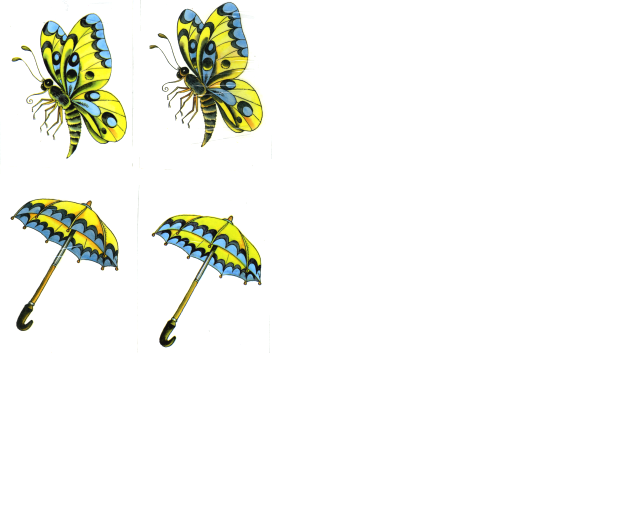 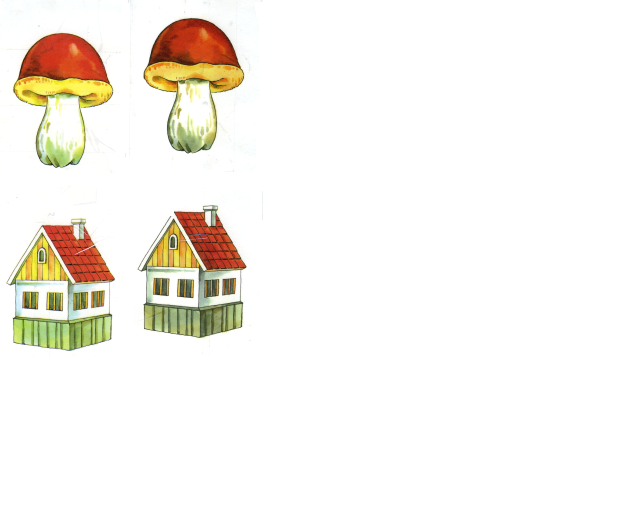 